Besluitenlijst vast bureau van 30 mei 2022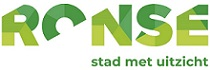 